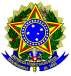 MINISTÉRIO DO MEIO AMBIENTE TERMO DE COMPROMISSOANEXO VII - Remessa, bioprospecção ou desenvolvimento tecnológico sem exploração econômica.Regularização das atividades em desacordo com a Medida Provisória n° 2.186-16, de 23 de agosto de 2001 (Art. 38, § 1°; e arts. 39 a 41, todos da Lei nº13.123, de 20 de maio de 2015).A Universidade Federal da Bahia inscrita no CNPJ sob o nº 15.180.714/0001-04, situada a: Rua Augusto Viana, S/N. CEP: 40.110-060. Canela, Salvador, Bahia, Brasil, legalmente representado pelo Pró-reitor de Pesquisa, Criação e Inovação __________________________________, CPF __________________, denominada “COMPROMISSÁRIO” – com fundamento no regime estipulado pela Lei nº 13.123, de 20 de maio de 2015, publicada no D.O.U. de 21/05/2015, Seção 1, página 1 – firma o presente Termo de Compromisso (TC) perante a União, pessoa jurídica de direito público interno, neste ato representada pelo(a) Secretário(a) de Biodiversidade do Ministério do Meio Ambiente, nomeado(a) pela  Portaria nº____________, publicada no D.O.U,  de ___________________________, nos termos do artigo 39, parágrafo único, da Lei nº 13.123/2015 e artigo 4º da Portaria MMA nº_______, de 2017.CLÁUSULA PRIMEIRA - DO OBJETOO presente TC tem por objeto regularizar, nos termos do art. 38, § 1°, arts. 39 a 41, todos da Lei nº 13.123/2015 e art. 104 do Decreto nº 8.772, de 11 de maio de 2016, as atividades realizadas pelo COMPROMISSÁRIO entre 30 de junho de 2000 e 16 de novembro de 2015, data de entrada em vigor da Lei nº 13.123/2015, em desacordo com a legislação em vigor à época.O presente TC se aplica às hipóteses do §2º, art. 38, da Lei n° 13.123/2015, ou seja, para usuário que efetivou, exclusivamente, remessa, bioprospecção ou desenvolvimento tecnológico em desacordo com os termos da legislação vigente à época do acesso e que não tenha disponibilizado no mercado produto desenvolvido após 30 de junho de 2000, oriundo de acesso ao patrimônio genético ou ao conhecimento tradicional associado.As atividades referidas na cláusula 1.2 serão especificadas em Anexo próprio, os quais são parte integrante deste TC, no total de    01    ANEXO (s).CLÁUSULA SEGUNDA - DAS OBRIGAÇÕESNo prazo de 1 (um) ano, contado da data da disponibilização do Sistema Nacional de Gestão do Patrimônio Genético e do Conhecimento Tradicional Associado – SisGen pelo CGen, o COMPROMISSÁRIO:realizará o cadastro de acesso ou de remessa de patrimônio genético ou ao conhecimento tradicional associado ou o cadastro de remessa de amostra de patrimônio genético, conforme o caso; ouvalidará o cadastro realizado pela Secretaria Executiva do CGen no Sistema Nacional de Gestão do Patrimônio Genético e do Conhecimento Tradicional Associado – SisGen, conforme o caso.O COMPROMISSÁRIO deverá manter atualizado o cadastro, em especial as informações sobre os produtos oriundos do acesso ao patrimônio genético ou ao conhecimento tradicional associado desenvolvido no âmbito de cada autorização cadastrada no SisGen.CLÁUSULA TERCEIRA – DAS SUSPENSÕESFica(m) suspensa(s) a(s) tramitação (tramitações) do(s) Processo(s) Administrativo(s) nº______________________, relacionado(s) ao objeto do presente Termo de Compromisso.Fica suspensa a aplicação de sanções administrativas previstas na Medida Provisória nº 2.186-16/2001, e especificadas nos arts. 16 a 19 e 21 a 24 do Decreto nº 5.459, de 7 de junho de 2005, desde que a infração tenha sido cometida até o dia 16 de novembro de 2015, dia anterior à data de entrada em vigor da Lei n° 13.123/2015, conforme inciso I do artigo 41 da Lei n°13.123/2015.Fica suspensa a exigibilidade de sanções aplicadas com base na Medida Provisória nº 2.186-16/2001, e nos arts. 16 a 19 e 21 a 24 do Decreto nº 5.459/2005, conforme inciso II do artigo 41 da Lei n°13.123/2015.CLÁUSULA QUARTA – DOS DIREITOSO Ministério do Meio Ambiente–MMA emitirá o Parecer Técnico previsto no§ 3°, art. 41, da Lei n° 13.123/2015, no prazo de 60 (sessenta) dias contados a partir da comprovação do cumprimento integral dos compromissos assumidos neste TC pelo COMPROMISSÁRIO.A emissão do Parecer Técnico que ateste o cumprimento integral das obrigações do COMPROMISSÁRIO dá ensejo à aplicação do previsto no §3º do art. 41 da Lei nº 13.123/2015.A extinção da exigibilidade da multa não descaracteriza a infração já cometida para fins de reincidência, nos termos do § 7° do artigo 41 da Lei n°13.123/2015.CLÁUSULA QUINTA – DA RESCISÃOEste TC estará rescindido e as suspensões previstas na CLÁUSULA TERCEIRA terão exigibilidade imediata nas hipóteses de:descumprimento das obrigações e prazos previstos neste TC por parte doCOMPROMISSÁRIO;prática de nova infração administrativa prevista na Lei n° 13.123/2015, e seus regulamentos, durante o prazo de vigência deste TC; ouelaboração ou apresentação de informação, documento, estudo, laudo ou relatório total ou parcialmente falso, ou enganoso no âmbito da instrução deste TC e do processo deregularização.A rescisão prevista nesta Cláusula ocorrerá mediante decisão fundamentada da União, após notificação do COMPROMISSÁRIO para que apresente defesa no prazo improrrogável de 60 dias.A rescisão prevista a alínea “b” da cláusula 5.1 somente ocorrerá após a homologação do Auto de Infração lavrado em decorrência da nova infração.A rescisão deste TC dar-se-á sem prejuízo da apuração, pelas autoridades competentes, das responsabilidades civil, penal e administrativa.CLÁUSULA SEXTA - DO SIGILO6.1 Serão consideradas sigilosas as informações enumeradas no ANEXO	, desde que acompanhadas da fundamentação legal pertinente e do respectivo extrato não-sigiloso, conforme o caso, nos termos do §2º, do art. 7º da Lei n° 12.527, de 18 de novembro de 2011.CLÁUSULA SÉTIMA – DA VIGÊNCIA7.1 Este TC terá vigência regulada pelos prazos estabelecidos para o cumprimento das obrigações presentes em sua CLÁUSULA SEGUNDA.CLÁUSULA OITAVA – DAS DISPOSIÇÕES FINAISO TC constitui título executivo extrajudicial, nos termos do § 1º do art. 41 da Lei nº 13.123/2015.A assinatura do TC suspende a prescrição nos termos do §2º do art. 41 da Lei nº 13.123/2015.O disposto no presente TC não afasta o cumprimento das demais obrigações previstas na Lei nº 13.123/2015.O presente TC, assinado pelo COMPROMISÁRIO ou seu representante legal e firmado pelo representante da UNIÃO, deverá compor os autos doprocesso administrativo deregularização.Brasília–DF,	de	de	.Compromissário ouseu representante legalUniãoSecretário(a) de Biodiversidade do Ministério do Meio AmbienteMINISTÉRIO DO MEIO AMBIENTEANEXO 01 COMPROMISSÁRIO: UNIVERSADE FEDERAL DA BAHIA CNPJ:  15.180.714/0001-04Objeto da regularização:      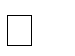 Acesso a patrimônio genético.Acesso ao conhecimento tradicional associado.Remessa ao exterior de amostra de patrimôniogenético.Resumo da atividade:2.1) Objetivos2.2) Resultado esperado  2.3) Resultado obtidoPossui Auto de Infração?	Sim	Não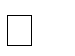 > Se Sim.CTA Acessado:PG:Identificação da remessa:Preencher os campos relacionando o patrimônio genético aos resultados alcançados inclusive produtos, quando houver.Nº do ProcessoAuto de InfraçãoEspécie (spp)Nome PopularInstância Recursal: 1ª,	2ª	ou3ª?CTAIdentificação do Provedor ou da fonte de obtenção do CTANome PopularNome CientíficoFamíliaRemessasim / não1234567891011121314N° do PGconformeitem 5.Data daRemessaNome da pessoa natural ouInstituição destinatáriaconforme registro no Paíssede.Endereço complete (cidade, município, região, estado e código postal).PaísN°	do	PG conforme item 5.Identificação dos resultados alcançados